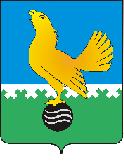 Ханты-Мансийский автономный округ-Юграмуниципальное образованиегородской округ город Пыть-Ях АДМИНИСТРАЦИЯ ГОРОДАтерриториальная комиссия по делам несовершеннолетних и защите их прав                                                                                                  www.pyadm.ru e-mail: adm@gov86.org                                                                                                                                                 e-mail: kdn@gov86org.ruг.   Пыть-Ях,  1 мкр.,  дом  № 5,  кв.  № 80                                                                           р/с 40101810900000010001 Ханты-Мансийский автономный округ-Югра                                                                            УФК по ХМАО-ЮгреТюменская      область     628380                                               МКУ Администрация г. Пыть-Яха, л\с 04873033440)тел.  факс  (3463)  46-62-92,   тел. 46-05-89,                                              РКЦ Ханты-Мансийск г. Ханты-Мансийск42-11-90,  46-05-92,  46-66-47                                                                                  ИНН 8612005313   БИК 047162000                                                                                                                    ОКАТМО 71885000 КПП 861201001                                                                                                                                    КБК 04011690040040000140ПОСТАНОВЛЕНИЕ07.12.2016	№ 450Зал заседаний территориальной комиссии по делам несовершеннолетних и защите их прав при администрации города Пыть-Яха по адресу: 1-5-80, в 14-30 часов (сведения об участниках заседания указаны в протоколе заседания территориальной комиссии).О результатах мониторинга исполнения постановлений и поручений территориальной комиссии за ноябрь 2016 годаВо исполнение пункта 5.1 постановления № 384 от 14.10.2015 и плана работы на 2016 год территориальной комиссии по делам несовершеннолетних и защите их прав при администрации города Пыть-Яха 01.12.2016 был проведен мониторинг исполнения поручений и постановлений территориальной комиссии за ноябрь 2016 года.В результате проведенного мониторинга было установлено, что с начала 2016 года (в ноябре 2016 года) территориальной комиссией по делам несовершеннолетних и защите их прав при администрации города Пыть-Яха было проведено 37 (3) заседания, на которых было принято 436 (39) постановлений, из них 276 (32) постановлений, содержащих 1354 (160) различных поручения субъектам системы профилактики безнадзорности и правонарушений.По состоянию на 01.01.2016 (на 01.11.2016) на контроле стояло 48 (71) постановлений территориальной комиссии, содержащих 517 (425) поручений. С начала года (в течение ноября) было снято с контроля 239 (18) постановлений (1447 (161) поручения).По состоянию на 01.12.2016 состоят на контроле:85 постановлений территориальной комиссии (в т.ч. 3 принятых в 2015 году), содержащих 424 поручение;3 отдельных поручения председателя (заместителя председателя) территориальной комиссии.Кроме того, осуществляется контроль за исполнением 3 решений и 2 протоколов, принятых на межведомственных совещаниях 11.12.2015, 28.01.2016, 26.05.2016, 27.07.2016 и 23.11.2016 (проводимых по инициативе территориальной комиссии).В целом, в ноябре 2016 года отмечалась достаточно высокая исполнительская дисциплина по исполнению постановлений территориальной комиссии субъектами системы профилактики безнадзорности и правонарушений несовершеннолетних, за исключением ОМВД России по городу Пыть-Ях, которым до настоящего времени не исполнены следующие постановления территориальной комиссии:пункт 8 постановления № 452 от 23.12.2015 (срок до 01.11.2016/20.11.2016);пункт 4.2 постановления № 309 от 03.08.2016 (срок до 05.10.2016/20.11.2016);пункт 3 постановления № 311 от 03.08.2016 (срок до 10.09.2016/20.10.2016/20.11.2016);пункт 4 постановления № 313 от 03.08.2016 (срок до 25.08.2016/15.09.2016/20.10.2016/20.11.2016);пункт 3.1 постановления № 335 от 07.09.2016 (срок до 10.11.2016);пункт 3.2 постановления № 351 от 14.09.2016 (срок до 14.10.2016/20.11.2016);пункт 3.1 постановления № 373 от 12.10.2016 (срок до 10.11.2016);пункт 2 постановления № 383 от 19.10.2016 (срок до 20.11.2016);пункт 5 постановления № 387 от 26.10.2016 (срок до 25.11.2016);пункт 1 постановления № 394 от 26.10.2016 (срок исполнения до 25.11.2016);пункт 6(7) постановления № 395 от 26.10.2016 (срок исполнения до 25.11.2016);пункт 4 постановления № 400 от 02.11.2016 (срок до 25.11.2016);пункт 4 постановления № 401 от 02.11.2016 (срок до 01.12.2016);пункт 3.2 постановления № 407 от 09.11.2016 (срок до 20.11.2016);пункт 2 постановления № 411 от 09.11.2016 (срок до 25.11.2016);пункт 6.3 (в отношении Зимаева С.И..) постановления № 412 от 09.11.2016;пункт 4 постановления № 435 от 24.11.2016 (срок до 29.11.2016).Субъектами системы профилактики периодически допускалось несвоевременное представление информации по исполнению постановлений территориальной комиссии.Кроме того, не представлена информация об исполнении пункта 5 постановления № 401 от 02.11.2016 управлением по жилищной политики администрации города Пыть-Яха, не являющемся субъектом системы профилактики.На основании изложенного, руководствуясь п. 13 ст. 15 Закона Ханты-Мансийского автономного округа-Югры от 12.10.2005 № 74-оз «О комиссиях по делам несовершеннолетних и защите их прав в Ханты-Мансийском автономном округе-Югре и наделении органов местного самоуправления отдельными государственными полномочиями по созданию и осуществлению деятельности комиссий по делам несовершеннолетних и защите их прав»,ТЕРРИТОРИАЛЬНАЯ КОМИССИЯ ПОСТАНОВИЛА:Мониторинг исполнения постановлений и поручений территориальной комиссии по делам несовершеннолетних и защите их прав при администрации города Пыть-Яха за ноябрь 2016 года принять к сведению.Начальнику ОМВД России по г.Пыть-Яху (Э.В. Байдаков):принять меры к недопущению неисполнения сотрудниками полиции постановлений территориальной комиссии, о чем уведомить территориальную комиссию в срок до 20.01.2017.рекомендовать рассмотреть вопрос о применении мер воздействия в отношении должностных лиц, допустивших систематическое неисполнение постановлений территориальной комиссии, указанных в установочной части постановления, о чем уведомить территориальную комиссию в срок до 20.01.2017.обеспечить исполнение пункта 3.2 постановления № 351 от 14.09.2016, пункт 5 постановления № 387 от 26.10.2016, пункт 4 постановления № 401 от 02.11.2016, пункт 2 постановления № 411 от 09.11.2016, пункт 6.3 (в отношении Зимаева С.И..) постановления № 412 от 09.11.2016 и пункт 4 постановления № 435 от 24.11.2016 в срок до 25.12.2016.Начальнику управления по жилищным вопросам администрации города Пыть-Яха (А.Н. Морозов): обеспечить исполнение пункта 5 постановления территориальной комиссии № 401 от 02.11.2016 в срок до 20.12.2016.Начальнику отдела по осуществлению деятельности территориальной комиссии по делам несовершеннолетних и защите их прав администрации города Пыть-Яха (А.А. Устинов):обеспечить размещение постановления территориальной комиссии на официальном сайте администрации города Пыть-Яха в срок до 10.12.2016.Пункт 8 (со сроком исполнения до 01.11.2016) постановления территориальной комиссии № 452 от 23.12.2015, пункт 4.2 постановления территориальной комиссии № 309 от 03.08.2016, пункт 3 постановления территориальной комиссии № 311 от 03.08.2016, пункт 4 постановления территориальной комиссии № 313 от 03.08.2016, пункт 3.1 постановления территориальной комиссии № 335 от 07.09.2016, пункт 3.1 постановления территориальной комиссии № 373 от 12.10.2016, пункт 2 постановления территориальной комиссии № 383 от 19.10.2016, 	пункт 1 постановления территориальной комиссии № 394 от 26.10.2016, пункт 6(7) постановления территориальной комиссии № 395 от 26.10.2016, 	пункт 4 постановления территориальной комиссии № 400 от 02.11.2016, пункт 3.2 постановления территориальной комиссии № 407 от 09.11.2016 снять с контроля в связи с утратой актуальности.Председательствующий на заседании: заместитель председателя территориальной комиссии	А.А. Устинов